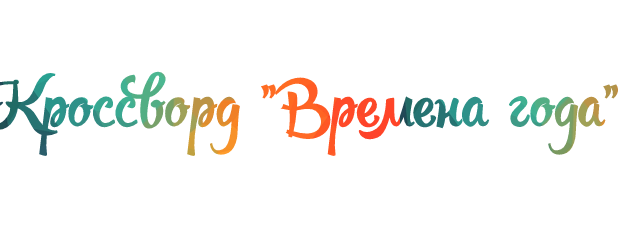 Творческая разработка: Воспитателя МАДОУ-д/с № 10 станицы Старовеличковской.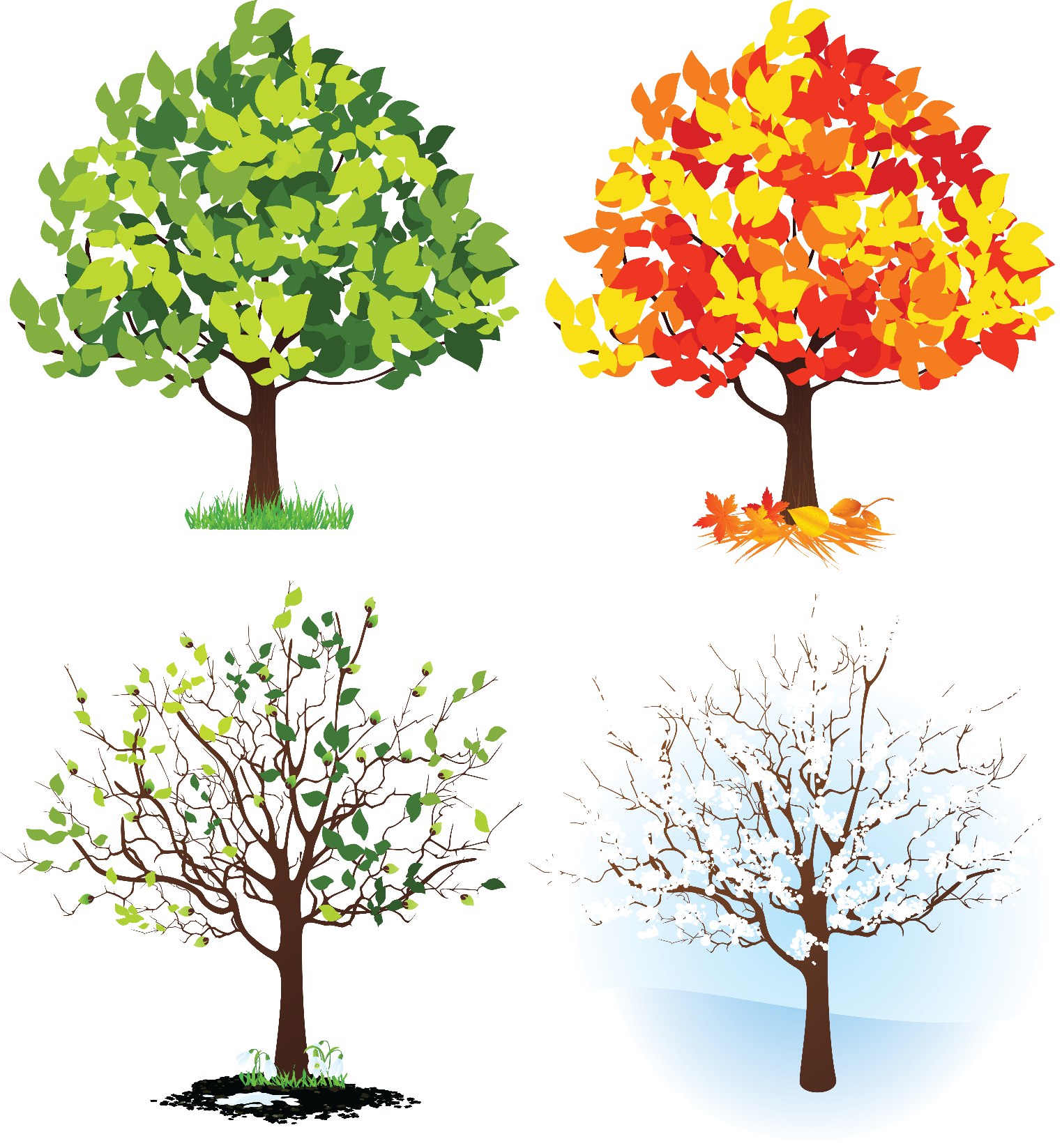 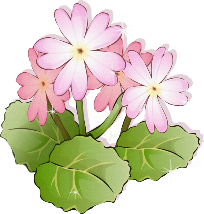 По вертикали: 1 )Без конца и края Лужа 
Не страшна ей злая стужа.
В Луже ходят корабли,
Далеко им до земли.(море)2) Раньше всех из птиц встает,Солнцу песенку поет,Все живое поднимает,Как ту птичку называют?(жаворонок)3) Что за чудо-красота!
Расписные ворота
Показались на пути!
В них ни въехать,
Ни войти. (радуга)4) Из деревьев ранним летом
Вдруг снежинки запорхают,
Но не радует нас это -
Мы от этого чихаем.(тополь)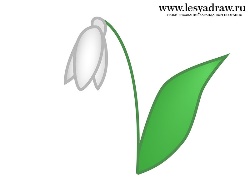 По вертикали:1)Наконец река проснулась,С боку на бок повернулась Затрещал, ломаясь, лёд –Значит, скоро...(ледоход)2)Снежок растаял и с полей
Бежит проворливый …(ручей)3)Без рук, без топорёнка 
Построена избёнка. (гнездо)4)Тает снежок,Ожил лужок,День прибывает.Когда это бывает?(весна)5)Всех перелетных птиц черней, Чистит пашню от червей.(грач)По горизонтали:5) Высока и зелена
Будет скошена она.
Овцы, козы и коровы
Есть всегда её готовы.(трава)6)Загремел на небе гром,
Сотрясается весь дом
Я зажмурила глаза.
Что на улице?(гроза)7)Что выше леса,
Краше света,
Без огня горит?(солнце)8)Это вовсе не пчела,
Нос - точёная игла,
Писк его всех раздражает,
Очень больно он кусает!(комар)9)Много вишни и опят
В середине лета.
Я спрошу-ка у ребят:
Что за месяц это?(июль)6)Сад примерил белыйцвет,Соловей поет сонет,В зелень наш оделся край –Нас теплом встречает(май)...По горизонтали:7)Из-под снега расцветает, 
Раньше всех 
Весну встречает. (подснежник)8) Я таланта не таю:Замечательно пою!Слыша песню из ветвей,Знайте, это ..(соловыей).9) Новоселье у скворцаОн ликует без конца.Чтоб у нас жил пересмешник,Смастерили мы ..(скворечник).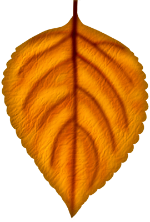 По вертикали:1)Вслед за августом приходит,
С листопадом хороводит
И богат он урожаем,
Мы его, конечно, знаем!(сентябрь)2)Осень добрая пришла,
Нам подарки принесла:
Яблоки душистые,
Персики пушистые,
Груши золотистые
Осень принесла.(фрукты)3)Сидел на дереве.Слетел пропеллером.(лист)
4)Малыши на веточках -

Зима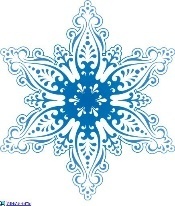 По вертикали:1)Чернокрылый,  красногрудый
 И зимой найдет приют:
Не боится он простуды
- С первым снегом
Тут как тут!(снигирь)2)Без рук рисует,
Без зубов кусается.(мороз)3)Всё лето стояли,
Зимы ожидали.
Дождались поры —
Помчались с горы.(санки)4)Под ногами все куда-тоУскользает и плывет.И смешно,и страшновато:На дороге …(гололёд)5)Какой месяц год замыкает, а зиму начинает?(декабрь)В костяных жилеточках,Растут, созревают,Их осенью срывают!(орехи)По горизонтали:5)Ветер листьями играет,
их с деревьев обрывает.
Всюду листики кружат -это значит …(листопад)6)Из—под крыши крыша
Под дождик вышла.(зонт)7)Шапочка да ножка –
Вот и весь Ерошка.(гриб)8)Вкусно, зеленое, красное, желтое, растет на дереве(яблоко)9)Без крыл летит, без ног бежит.(ветер)6)Бел, да не сахар,
Нет ног, а идёт.(снег)По горизонтали:7)Есть внучка у деда, у Деда Мороза,
Не Таня, не Лена и даже не Роза,
Не Аля и не Шурочка… Ее зовут…(снегурочка)8)У метели есть подруга,
Звать подружку эту ...(вьюга)9)Если зимнею порою 
Тучи небо всё закроют,
И снежинки полетят –
Значит, будет (Снегопад)…10)Деревянные гонцы,
Словно братья-близнецы!
На лыжне вдвоём всегда,
Друг без друга никуда!(лыжи)